جمهورية العراق                                                    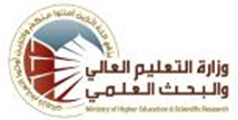 وزارة التعليم العالي والبحث العلمي لجنة العمداء للتخصصات الادارية والاقتصاديةاللجنة القطاعية الادارية مناهج الدراسة الجامعية البكالوريوس لاقسام الادارة العامة في الجامعات الادارية الحكومية والكليات الاهلية للعام الدراسي 2018-2019 ومابعده(على وفق النظام الفصلي )اسم المادة بالعربيةنظام محاسبي موحدنظام محاسبي موحدنظام محاسبي موحداسم المادة بالانكليزيةUnified Accounting SystemUnified Accounting SystemUnified Accounting Systemالمرحلة الدراسيةالثالثةالفصل الدراسيالاولعدد الساعات الاسبوعيةالنظريةالعمليةمجموع الساعاتعدد الساعات الاسبوعية3-3الكتاب المعتمدالمؤلف / المؤلفون المفرداتالمفرداتالمفرداتالاسبوعالاولتعريف النظام المحاسبي الموحد السمات والمبادئ والأسس والإعتبارات الأساسية التي إعتمدها النظام المحاسبي الموحد ونطاق تطبيقة.تعريف النظام المحاسبي الموحد السمات والمبادئ والأسس والإعتبارات الأساسية التي إعتمدها النظام المحاسبي الموحد ونطاق تطبيقة.تعريف النظام المحاسبي الموحد السمات والمبادئ والأسس والإعتبارات الأساسية التي إعتمدها النظام المحاسبي الموحد ونطاق تطبيقة.الثانيالإطار العام لدليل الحساباتالحسابات الإجمالية حسابات الميزانيةحسابات النتيجةالإطار العام لدليل الحساباتالحسابات الإجمالية حسابات الميزانيةحسابات النتيجةالإطار العام لدليل الحساباتالحسابات الإجمالية حسابات الميزانيةحسابات النتيجةالثالثالمعالجة القيدية: طرق الحصول على الموجودالشراء من السوق المحلية  الشراء من السوق الخارجيةالهداياالمعالجة القيدية: طرق الحصول على الموجودالشراء من السوق المحلية  الشراء من السوق الخارجيةالهداياالمعالجة القيدية: طرق الحصول على الموجودالشراء من السوق المحلية  الشراء من السوق الخارجيةالهداياالرابعالمعالجة القيدية: طرق الحصول على الموجودإنشاء الموجود بواسطة المقاولينإنشاء الموجود عن طريق التمويل الذاتي والسحب من الإنتاجالمعالجة القيدية: طرق الحصول على الموجودإنشاء الموجود بواسطة المقاولينإنشاء الموجود عن طريق التمويل الذاتي والسحب من الإنتاجالمعالجة القيدية: طرق الحصول على الموجودإنشاء الموجود بواسطة المقاولينإنشاء الموجود عن طريق التمويل الذاتي والسحب من الإنتاجالخامسالمعالجة القيدية: إستبدال الموجودات الثابتةالموجودات المتضررة والمفقودةالمعالجة القيدية: إستبدال الموجودات الثابتةالموجودات المتضررة والمفقودةالمعالجة القيدية: إستبدال الموجودات الثابتةالموجودات المتضررة والمفقودةالسادستعريف المخزون أنواع المخزونتعريف المخزون أنواع المخزونتعريف المخزون أنواع المخزونالسابعالمعالجة القيدية:مخزون المستلزمات السلعية عند الشراء المحلي والخارجيمخزون المخلفات والمستهلكاتالمعالجة القيدية:مخزون المستلزمات السلعية عند الشراء المحلي والخارجيمخزون المخلفات والمستهلكاتالمعالجة القيدية:مخزون المستلزمات السلعية عند الشراء المحلي والخارجيمخزون المخلفات والمستهلكاتالثامنالمعالجة القيدية:إعتمادات مستندية لحساب الغيرالمعالجة القيدية:إعتمادات مستندية لحساب الغيرالمعالجة القيدية:إعتمادات مستندية لحساب الغيرالتاسعالمعالجة القيدية:القروض الممنوحةالمعالجة القيدية:القروض الممنوحةالمعالجة القيدية:القروض الممنوحةالعاشرالمعالجة القيدية:القروض المستلمةالمعالجة القيدية:القروض المستلمةالمعالجة القيدية:القروض المستلمةالحادي عشرالمعالجة القيدية:الإستثمارات الماليةالمعالجة القيدية:الإستثمارات الماليةالمعالجة القيدية:الإستثمارات الماليةالثاني عشرالمعالجة القيدية:المدينون الدائنونالمعالجة القيدية:المدينون الدائنونالمعالجة القيدية:المدينون الدائنونالثالث عشرالمعالجة القيدية:أوراق القبض أوراق الدفع  المعالجة القيدية:أوراق القبض أوراق الدفع  المعالجة القيدية:أوراق القبض أوراق الدفع  الرابع عشرالمعالجة القيدية:أوراق القبض أوراق الدفع  المعالجة القيدية:أوراق القبض أوراق الدفع  المعالجة القيدية:أوراق القبض أوراق الدفع  الخامس عشرالحسابات الدائنةالحسابات الدائنةالحسابات الدائنة